Приложение 2I Закон термодинамики.U = Q+A,  Q = A + U,  A = AПрименение I закона термодинамики к изопроцессам.I. Изотермический: Т – const   T = 0,   U = 0, Q = A,II. Изобарный: P – const  Q= U + AIII.Изохорный: V – const   V =  = 0, Q= UIV .Адиабатный: Q – const   U = A,   U = AГрафикЗаписьзаконаИзменениеВнутренней энергииФизический смысл записи1 закона термодинамикиИзохорныйV=constU=QU>0Внутренняя энергия газа увеличена за счёт подводимого теплаИзохорныйV=constU=-QU<0Внутренняя энергия газа уменьшается за счёт того, что газ отдаёт тепло окружающей средеИзотер-мическийТ=constQ=ArU=0Все переданное газу тепло идёт на совершение им же работы.Изотер-мическийТ=constAвн.с=-QU=0При совершении работы внешними силами газ отдаёт тепло окружающей средеИзобарныйP=constQ=U+ArU>0Подводимое к газу тепло идёт на увеличение его внутренней энергии и на совершение газом работыИзобарныйP=constU=-Ar-QU<0Внутренняя энергия уменьшается за счёт того, что над газом совершается работа и газ отдаёт тепло окружающей средеАдиабатныйQ=0U=-ArU<0Внутренняя энергия газа уменьшается за счёт того, что сам газ совершает работу. Газ охлаждаетсяАдиабатныйQ=0U=Aвн.сU>0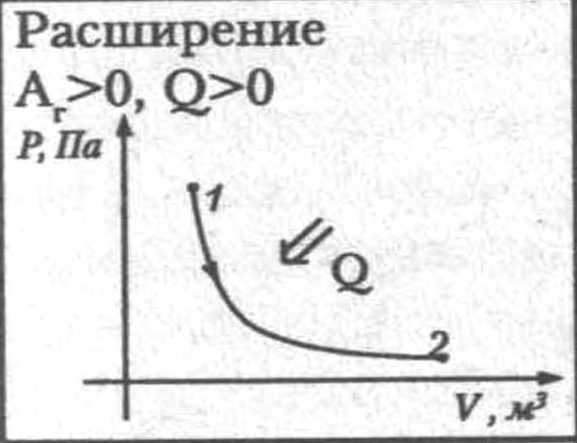 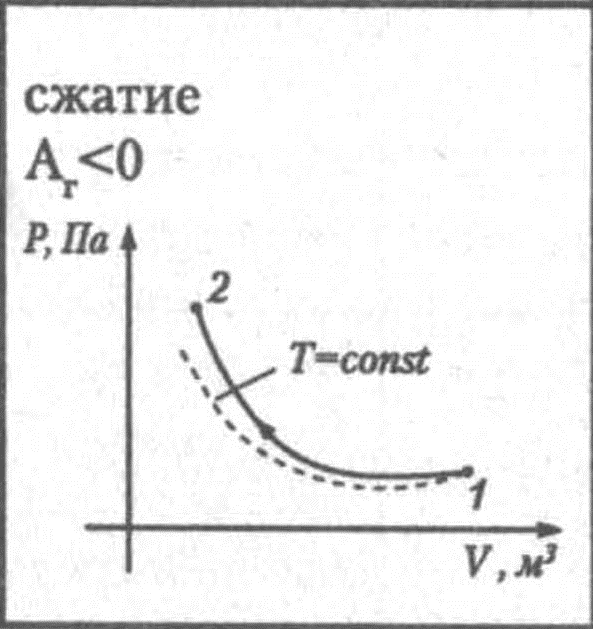 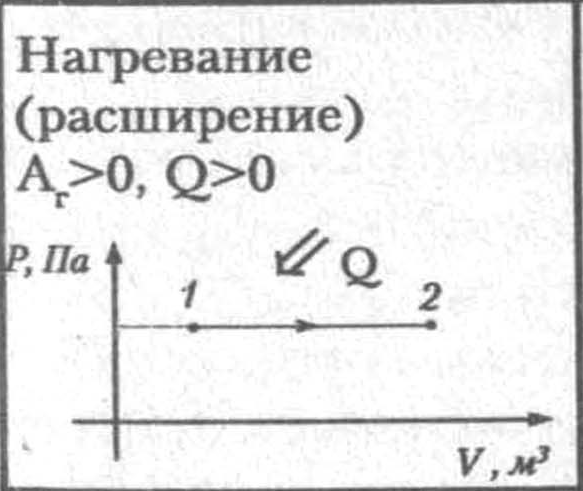 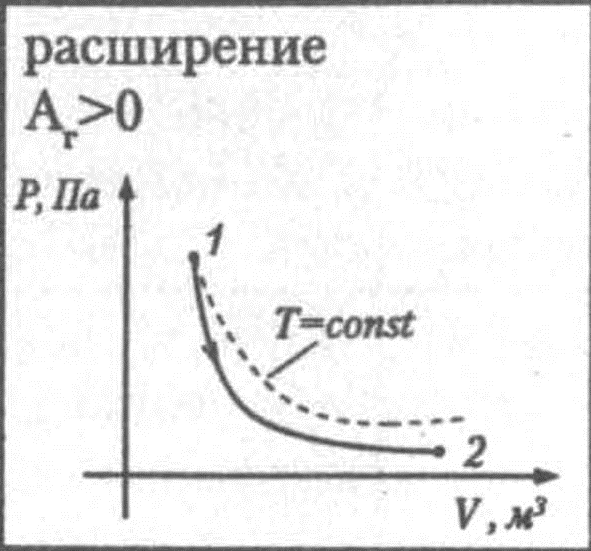 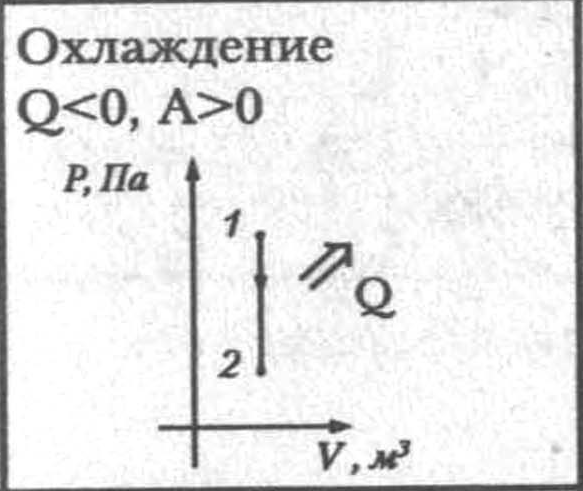 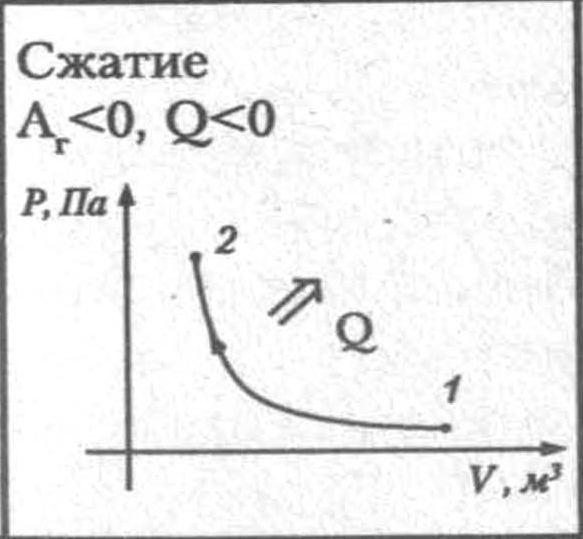 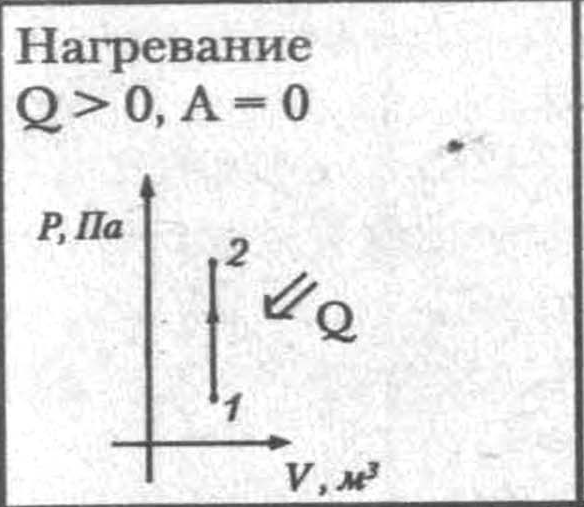 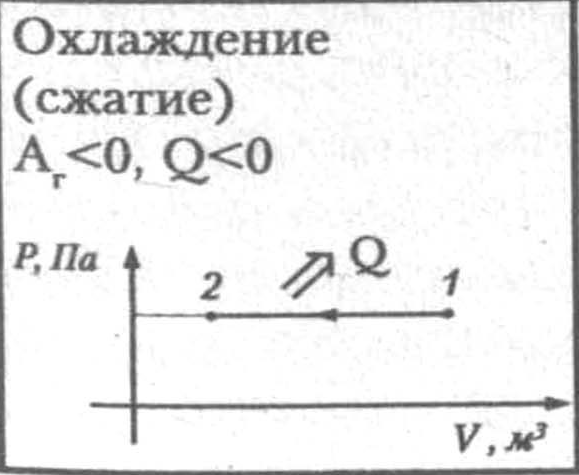 